СОВЕТЫ ВОСПИТАНИЯ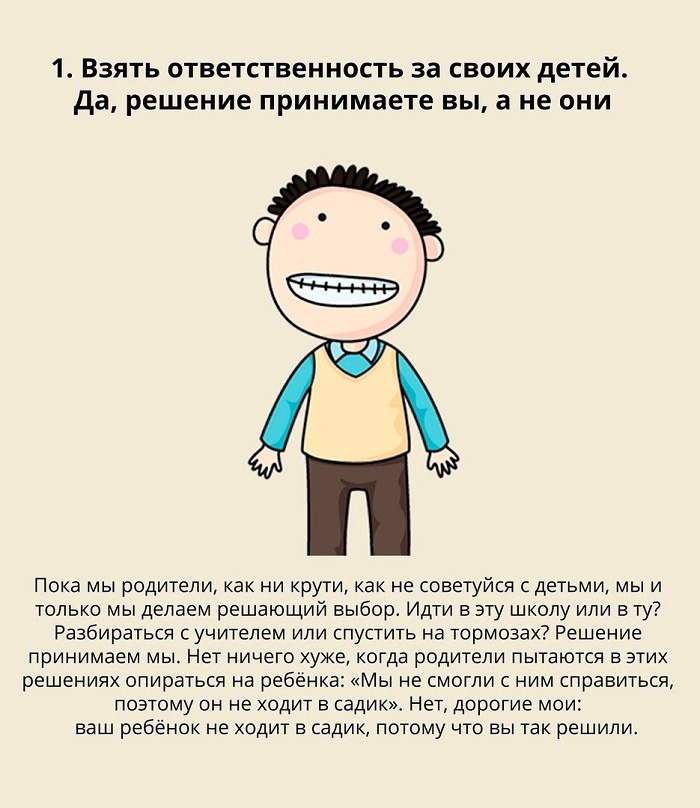 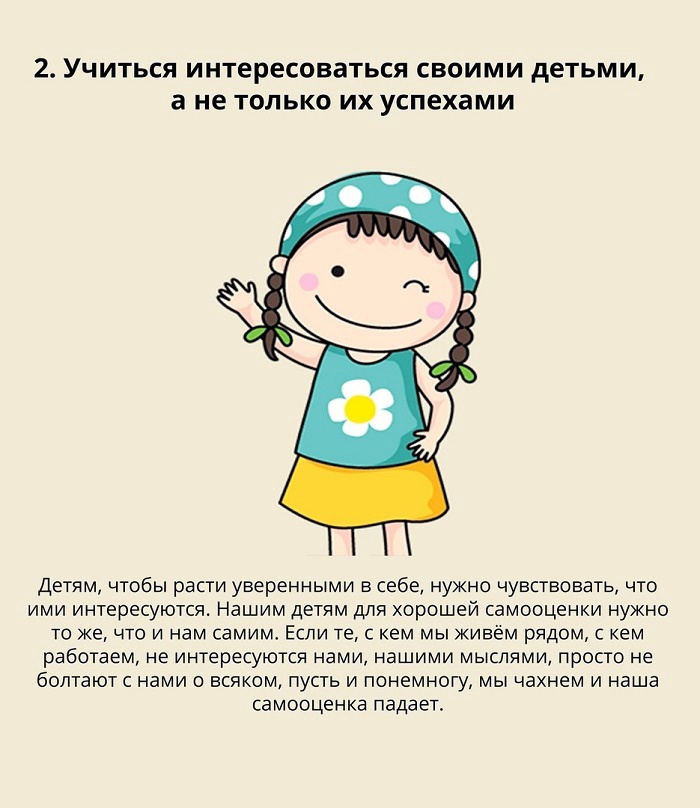 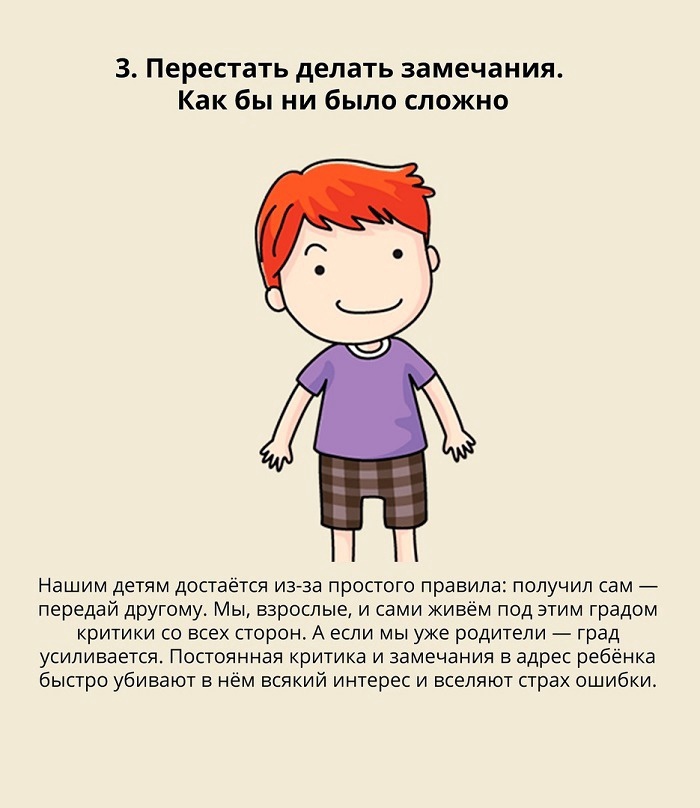 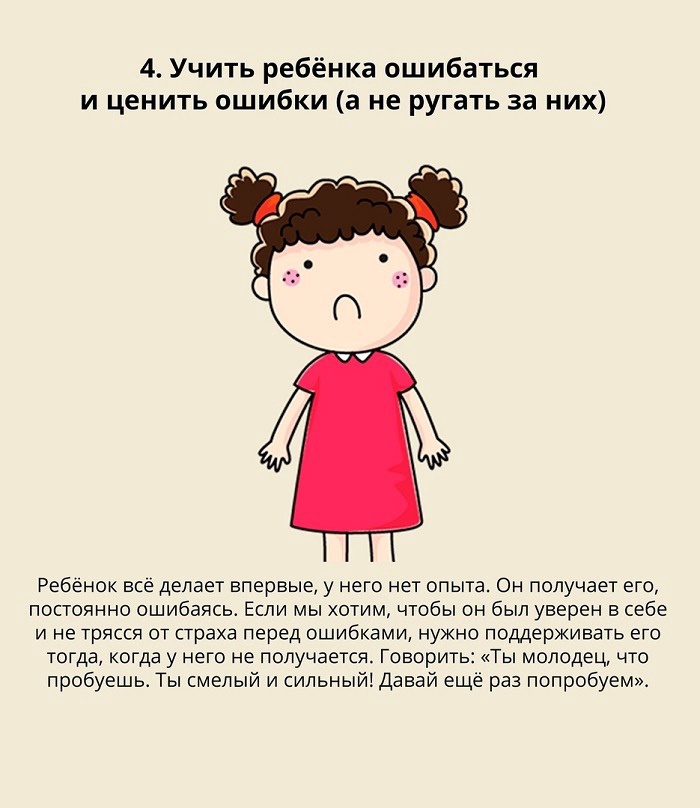 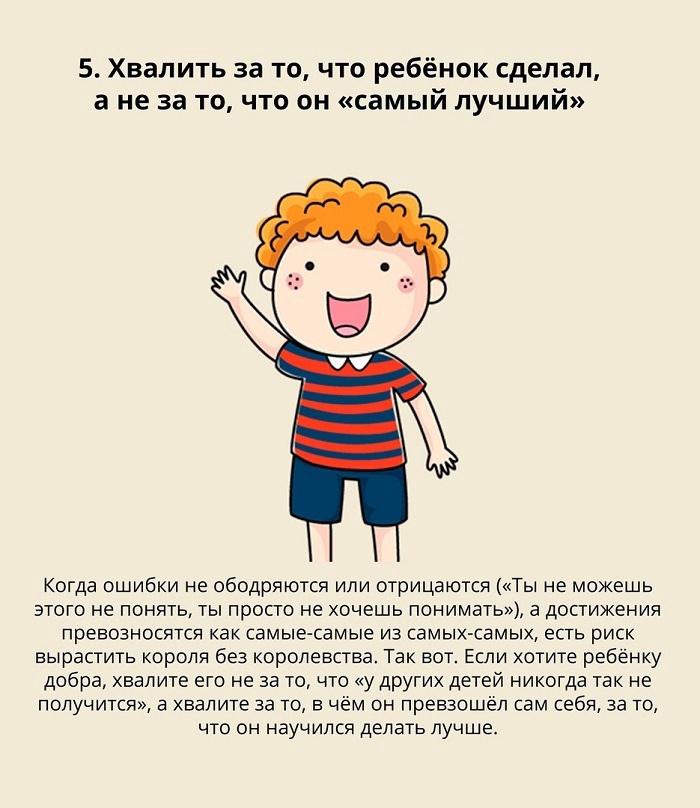 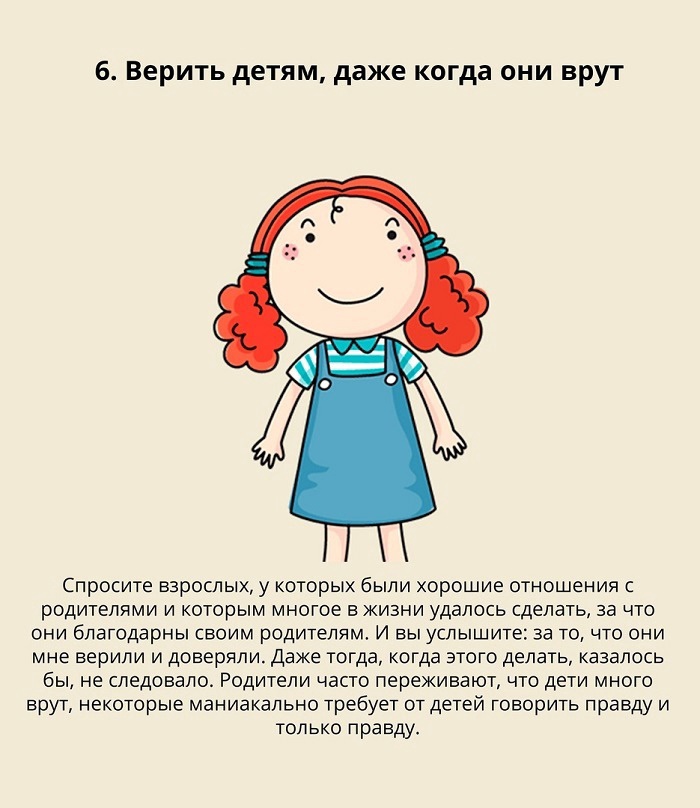 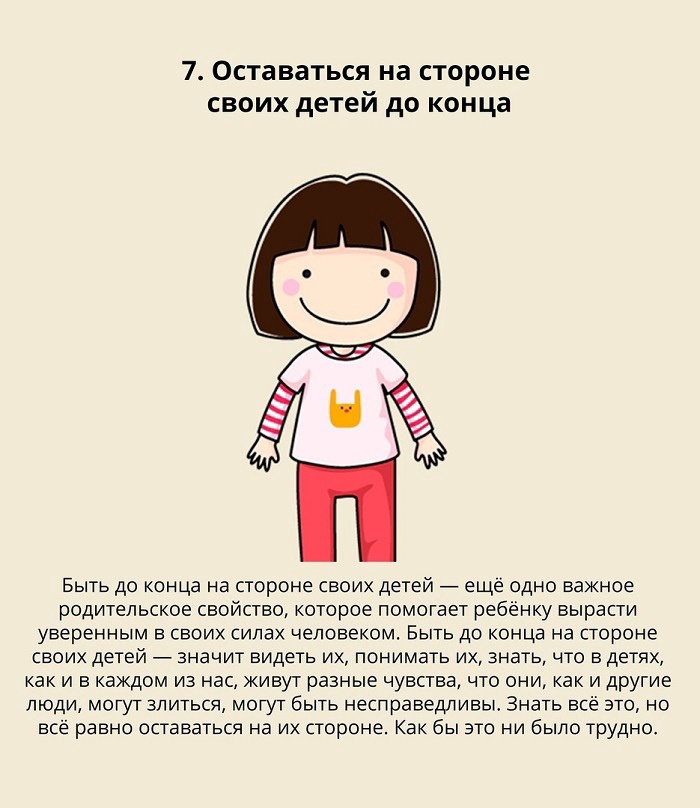 